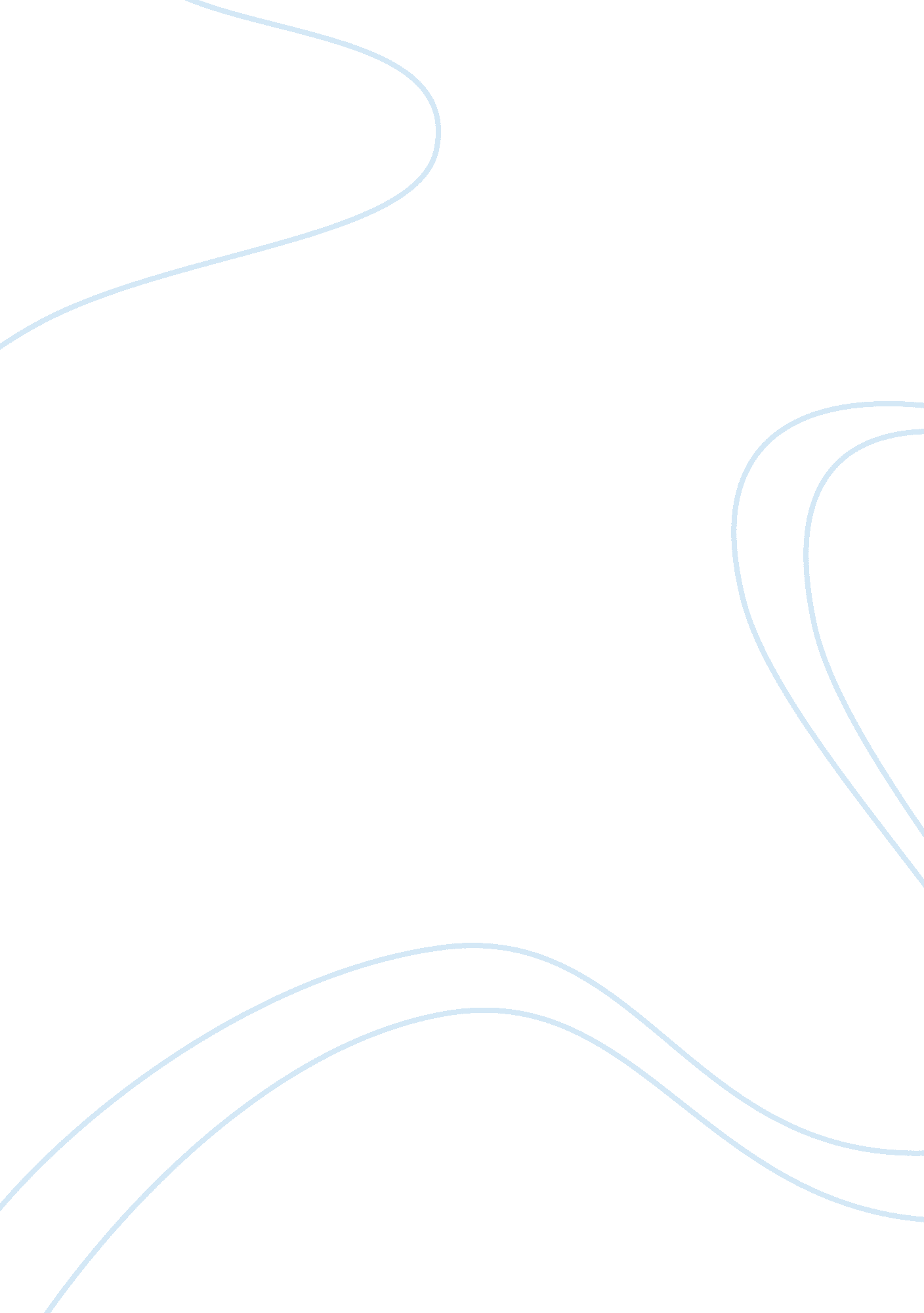 Bodybuilding and masculinity in society sociology essay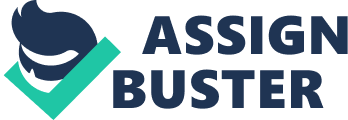 Societal interpretation impinges on every person’s existence and takes the part of a significant position for typecasting males as well as females to be adverse of each other. Persons within the public characterize maleness and womanliness as something that was educated in them during the growing years, whether it was through loved ones, acquaintances or through publications or broadcast. Whenever a person visualizes a consultant, solicitor, pastor, technician or even a supervisor they customarily conjure up males whereas matrons, educators and homemakers are considered as absolutely feminine vocations of the social order. An individual possibly will not go through with a particular occupation by virtue of preference but for the reason that it’s communally admissible. The majority of mannerisms connected to sexual category are imbibed instead of being inherent. An individual’s inception of gaining knowledge of the correct and iniquitous consistent with the public is attained since the instance of birth. When a son is conceived households instantaneously commence purchasing mammoth trailers, speedy cars also battle champion sort of playthings while making annotations similar to ‘ a big, tough boy’ thereby promoting purported masculine conduct. Social Construction of Masculinity Manliness cannot be a monumental, comparable collection of features neither can it be personified as an exclusive masculine character custom. Infact, there subsists an assortment of manliness bureaucratically organized and huddled within a continuous condition of fluctuation as well as disagreements. A person is unable to be alleged for encompassing an exclusive maleness, infact a person’s manliness works in unremitting, vigorous restoration that is appurtenant on numerous chronological as well as relative aspects and it can as a matter of fact be imagined as implementation and not an article that a personage acquires instead it’s a deed that a person carries out. Independently when manliness is exercised as respective it actually attributes to the tangible composition of manliness that a person engages in over a period of time otherwise to maleness to be a broad-spectrum category of prospective partisanship. Machismo is not in the colossal nor analogous grouping. There subsist innumerable manly speciality standings that young men are capable of assuming as well as executing. Such categories are not preordained, permanent and irretrievable, infact they are dynamically structured through every person in the premise of communal, intellectual as well as chronological frameworks. Male sexual character could also be externalized with regard to associations more noticeably than individual positions established on sexual category. Precedential as well as interconnecting ethnic examinations have revealed that there exist divergent prototypes of maleness that have been discovered amongst every situation and instances. Numerous traditions as well as various interludes in times past, structure manliness in different ways. Maleness is orchestrated in pecking order whereas several virilities are considered commendable as well as honoured over the others. Several of them are deemed peripheral and are vigorously besmirched like the homosexual manliness of contemporary western civilization as well as some that are deliberated as consummate for instance sport champions. The perception of communal machismo exists with the intention of demonstrating that maleness is not just ascribed for a person infact it is circumscribed as well as maintained within establishments like conglomerates, military, managements and educational institutions furthermore subsist uncongenially within our society like within the manliness that is disseminated as well as endorsed through electronic games, prearranged athletics and electronic mediums. Machismo is not just a straightforward, homologous precedent infact it frequently encloses incongruous wishes as well as reasoning. These rigidities and incongruities are in point of fact causes of modifications of sexual characteristic configurations. The characteristics encompassing authoritarian manliness as well as the affiliation to alternative machismos are discernible by means of the emphasis on premises of sport competency, combativeness, belligerence, triumphs of sex, antipathy or prejudice or discrimination towards homosexuality. Being a sportsperson, having a good appearance and having a beautiful woman by his side are things that all men necessitate for being manly. To be a man, one ought to indulge in sexual activity with women to provide evidence for not being homophile, even if it requires thrashing a gay person to establish heterosexuality. Condescending manliness does not symbolize personal revelation, introversion, emblematized as well as inventive representation it infact denotes a gregarious and substantiated articulation. Domineering manliness has been aligned adversarially towards compassion, sentiment, exposé, adaptation as well as observation. These interpretations have frequently been derived from specific light-skinned, bourgeois and heterosexual adaptations of manliness that have not inevitably been characteristic of various other kinds of machismo. Even though the majority of modern-day investigation of interpretation of manliness within electronic mediums has been concentrated over violent behaviour, some exploration is also starting to scrutinize representation of machismo in male publications like Playboy, Esquire, Maxim, GQ, etc. Such glossies spotlight subjects like fitness, vogue, sexual intimacy, associations as well as modus Vivendi that perform such an imperative function to delineate the connotation of being an avant-garde male. Several reviewers contend that such publications epitomize a development in representations of sexual category in view of the fact that the limelight over themes formerly considered as exclusively connected with females. Yet other evaluators dispute over these publications to nonetheless be depending upon conventional descriptions of the male sex as well as manliness while representing good-looking, fair-skinned, powerfully built and elegantly suited males that are concerned solely with attaining better items for life. In natural methodology, sexual composition is compared with gender providence. Corporal structure provides corroboration of being male. To be male, undertakes a unanimous standing that is metaphysical as well as unchangeable. Antagonism, underlying principle, hegemony, combativeness as well as emotive uncommunicativeness are considered as inherent elements of a man whereas incongruity and indistinctness is abomination for the male. Males are constantly testified to lead condensed lives on the other hand females attain elevated proportions of corporeal as well as psychological despondency. Innumerable assessments account for the wellbeing comportment exercised by males negatively influences their fitness results with regard to reduced usage of medicinal as well as psychiatric therapy facilities. The inflexibly forbearing deportment becomes part of the cause of various corporeal as well as cerebral maladies that have unreasonably been encountered by males. Counterbalancing manliness along with achievement propagates an allegory of the west thereby making it difficult for males while acknowledging infirmity as well as articulating uncertainties and desires. Enduring affliction akin to a man insinuates concealment in the rear of a valiant disguise, in spite of being lonesome and anguished. Those males who exhibit themselves to be exceedingly manly do not detail their indications of illness. Intentions as well as sentiments are shrouded at the time males give an account of feelings that they be supposed to possess in concurrence to repressive conventional traditions regarding maleness. Societal presumptions never attribute a separate denotation towards masculinity. Men constitute children as well as senior citizens, productive and sterile, homosexual as well as being heterosexual, managers and aficionado and it is inside such unformulated precincts that distinctions proliferate. Males as well as females reside within pulsating stalwart anatomies wherein certain females are swathed with corporal hair and certain males do not have body hair at all. Hermaphrodites, transvestites as well as androgynous individuals are not atypical amongst men. Analysts conducted a survey with men and women for recording their manly as well as womanly qualities. They the results depicted that those males and females who achieved substantially on womanly qualities were predisposed to utilizing fitness facilities as well as demonstrating better realistic anxiety on the subject of preventive medicine. Considerable capacities of psychosocial observations recognize sexual category more willingly than sexual characteristics nonetheless they continually identify that the manly and womanly qualities of males progress independently. Such interpretations persist on hypothesizing maleness to be a phenomenon where construction of males is predetermined and encompass male or female features otherwise joint features also with no credibility prearranged for any peripheral circumstance. Societal progressive speculations about maleness acknowledge that sexual characteristics are accomplished owing to as well as at the hands of individuals and their environment; thereby eliminating the hypothetical dissimilarity amid sexual category as well as gender. Sexual characteristics are not a state of being infact they are something people carry out during communal exchanges. A research was conducted over a small capacity of males who had been restored to health from cancer and had been languishing from nervousness and hopelessness. Nevertheless not one of them endeavoured for amelioration, thus insinuating that it becomes fundamental for males to adopt a inhibited as well as taciturn attitude concerning their sentimental lives. When enquired if their sensation of manliness had suffered an emotional impact as a consequence of their encounter but they had a reciprocated retort of their repudiation. In spite of that at the time when the matter of employment had been brought to attention, professional predicaments had been expressed to be a paramount source of trepidation concern all the way through the tribulation where business co-workers were not enlightened of their health conditions. Business had been administrated over infirmary phones where the conversations happening between the collaborators under no circumstances exposed that they were convalescent in consequence making it out of the question to disclose the anguish encountered at the time of investigation and cure as well as the succeeding reprieve for becoming restored to health, consequently arrogance prohibited them from soliciting amelioration at the same time help had not also been propounded conceivably for the reason of the smokescreen of restrain as well as impassiveness along with doctors’ viewpoints that men act in that manner in spite of standing in front of overpowering hazards. This has been the detriment of the onerous encumbrance to advocate the common conviction of how a real man is made, something that females do not need to achieve because they have been dispensed alternative characteristics like susceptibleness as well as articulateness. Such philosophies are complete allegories on the contrary conceivably not so astringent during the time of ill health. Male inherent attributes amalgamate together with societal presumptions of men that are persistently fabricated about males as individuals possessing stern orifices and an image of young men who would never shed a tear not in vacuity, but within a communication procedure. Assessing through means of sexual characteristics most laissez-faire presumptions recommend pragmatic transformations between practitioner and convalescent communications while explicating obstructions in therapeutic investigation as well as procedures that require supplementary exploration. Although precisely like the manner in which the pragmatist technique accredits instinctive manly qualities onto males, hermeneutical contemporary hypothesis additionally designate typecasts of sexual category to the physique. Contemporary presumptions persist on strengthening a communal constructivist standpoint in order to disentangle one from any prearranged classifications of the indeterminate objects identified as sexual category and characteristics. People reside within polychromatic worlds of disjointed as well as contradictory veracities where males may shed tears during a concurrence as well as impassively extract in an alternative circumstance or probably cling to a cuddly toy for reassurance at the same time repudiating psychoactive medication in trepidation of expending charge or where a body builder could heave large amounts of weight while being in good physical shape at the same time become incapable of grasping a spoon during poor health. The Role of Masculinity in Bodybuilding A bodybuilder tends to believe that his selected sport replicates the person one is and its characteristics that everybody is sanctified with like power, steadfastness, regulation, bravery, fervour as well as relinquishment. Undeniably, tough grind as well as forfeiting scores of enjoyment of life in order to accomplish distinctively contended objectives one necessitates potency in disposition incomparable with numerous other physical exercise, the typical attributes of simply the reflexive bodybuilder. Aggressive bodybuilders are required to maintain equilibrium regarding numerous objects for attaining corporeal objectives at the same time sustaining perception for the aspiration of being introspectively and devoutly hale and hearty as well. At first glance bodybuilding gives the impression of being an industrious and meaningful enterprise, educing multiplicity of advantages like enhanced potency, physical robustness, unassailable dietary structure, self-assurance as well as nominal flab quantities. At the bottom of everything quite a few people contend that bodybuilding as well as a bodybuilder by means of benefit of participation in the sport tends to be nonstandard. As a matter of fact, intellectuals that observe bodybuilding by means of a tremendously disparaging speculative vision have a propensity for disagreeing with the advantages whereas focusing exclusively over the unconstructive conduct of a selected minority of people involved in the sport. On the other hand some researchers prefer to put into practice an additional women-oriented approach that is susceptible to represent bodybuilding to be a male subjugated sport that is responsible for philosophies of maleness as well as consecutively emphasizes domineering manliness that has been developed from the venerated hypothesis where the man belongs to the standing of supremacy. Various research conducted over several gymnasiums have put forth the results that establish that bodybuilders have a propensity for belonging to a secondary ethnicity of apprehensive, indulging in the usage of mass-developing drugs, egotistical and nonstandard individuals along with supplementary prominence given to homophiles as well as repulsion of women being ubiquitous in the midst of bodybuilders. A bodybuilder is an overanxiously self-doubting individual who participates in an absolutely meaningless pursuit of an aggressively manly physical representation. Such researches have proven to be principally inconsistent because they have been employed taking nothing else into account also they do not give an explanation for the substantial preponderance of those bodybuilders who get pleasure from substantial as well as legitimate advantages from their gymnasium labours. A number of commensurate researches have observed about bodybuilding mannerisms that generally speaking most bodybuilders possess especially elevated degrees of sense of worth and they also tend to lead flourishing and constructive lives. Fact established that there in all probability are multitudes of bodybuilders that participate in what may perhaps be illustrated like anatomically as well as corporeally hazardous conducts to be precise compulsive conduct that might possibly bring about muscular tissue malformation as well as disproportionate utilization of steroids probably emanating from fanatical conduct. Such mannerisms ought to be observed in standpoints and not as a prejudiced and unacquainted approach in addition the numerous constructive characteristics of bodybuilding ought to be buttressed. The byzantine of bodybuilding represents a vulnerable male who is crammed in reservations regarding his sexual category, capability to be esteemed as well as adored by acquaintances as well as relations, all in all he harbours uncertainties concerning himself on the whole, at the same time he is concealing himself in the rear of a redoubtable appearing fortification that he himself has contrived, he can concurrently anticipate to consider himself unwavering towards rebuffs and misgivings in addition to be pleased about having achieved something. The inherent physique is perceived amongst bodybuilders as inadequate therefore they beguile their physiques consistent with communal as well as intellectual principles. Bodybuilding for that reason metamorphoses a person’s physical type in the direction of something that is competent of performance at a most advantageous intensity in the company of enhanced movement, potency, and concreteness of bones as well as a supplementary benefit of possessing a well- proportioned and flattering countenance. With the exception of destructive fitness consequences nobody prefers to in point of fact fancy appearing corpulent. Apart from social standards, a weak and rotund physique is not properly serviceable given that someone possesses inadequate muscular potency makes them unable to go through life to the absolute. Some researchers have deemed body building to facilitate unconfident males in emphasizing their manliness, bodybuilding is infact a comeback towards a predicament of maleness. As a result of its assurance of more superior corporeal as well as psychosomatic strength of mind as well as artistic usefulness bodybuilding infact has facilitated appellants to piece together an enhanced personal distinctiveness that had once upon a time hypothesized against national standards of the west regarding obsessive manliness which took account of supremacy, command as well as ascendancy yet another time bodybuilding has been publicized to be an abnormal endeavour that is en suite of denunciation. Bodybuilding had been considered by social scholars to be an activity on the periphery of what has been satisfactory as well as accurate. The absolute dimension of numerous bodybuilders may perhaps be measured uncharacteristic, which could conceivably be in actuality the single reasonably nonstandard characteristic of bodybuilding. During the first part of the twentieth century the contradiction in terms of contemporary livelihood had been introduced to be an understanding of the humanistic sinews. While being a component of the corporeal ethnicity association the attempt of bodybuilding for determining physical boundaries operated in contradiction as reinforcement alongside implications of decomposition and improbability that had filtered through the atmosphere of permutation at the same time it had been intrinsically distinct through the apprehension adjacent to which it countered. In the course of the ethnicity of physical types the personification of recentness concerned productive as well as detrimental inclinations as well. The renovation considered necessary for bodybuilding had been accentuated through the trepidation of corporal disintegration as well as the termination of the manly character. Battle aggravated an end of the previous century’s trepidation of physical disintegration thereby propounding sensational perceptible confirmation of its subsistence. With the bearing of the initial World War over masculine physiques as well as intellect intensified the appeals of physical much more than societal or governmental renaissance. Contemporary aesthetic principles presented hopefulness for the deteriorated waxen masculine physique by means of ethnicity of bodybuilding. The armed conflict had furthermore brought about particular noteworthy truth-seeking as well as imaginative modifications inside the bodybuilding traditions that had to a certain extent acted in response in opposition to the previous centennial’s penchant for a disinfected hermaphrodite principle. By means of an capacitated and refashioned objectivity bodybuilding instituted new-fangled principles for the masculine physique compelling contemporary maleness of the preceding earlier period within a scientific as well as sexually characteristic prospect. Corporeal traditions included an assortment of callisthenics premeditated for corroborating the physique as well as the brainpower. These exercises included caterwauling, sparring, cudgelling, conventional modelling, symmetrises of Dalcroze, callisthenics as well as restoration promenade of the Greeks. They additionally incorporated bodybuilding that had concentrated over the harmonizing as well as prominence of muscles through repetitive activities of contracting as well as discharging predominantly by means of utilising poundage. Fine art as well as statuettes of the Greek regime had encouraged cleanliness as well as integrity at the same time positive reception of the conventional figure had been scientifically artistic as well as intentionally emasculated in an attempt to discourage any inappropriate acquaintance with the physique. At the time when consideration had been furnished upon the peripheral corpuscles it had been enlightened as a result of philosophies of Christian views of the physique as well as the culture of colonialist maleness signified over categorical suppositions of chivalrous antagonism. On the other hand the occurrence of the war had seen a noteworthy transferral further than the philosophies of bodybuilding of Christian views, as an alternative an uncomfortably polytheistic as well as a considerably greater imagery of the phallus along with a stimulating form of maleness was cultivated. The First World War considerably destabilized self-assurance within the masculine natural feeling through representation of the prehistoric liveliness of masculine physical machismo; corporeal potency as well as violent behaviour became competition against contemporary scientific combat. The physical physique of males had been devastated as a result of armoured vehicles, firearms, poisonous gases, missiles as well as alternative advancements prepared for weaponry as well as functioning firearms that appeared to find the middle ground for this intuitional manliness. It had been acknowledged that every able-bodied male had become disfigured, etherized, slaughtered and condensed to becoming psychologically demolished that has bequeathed a complete production of castoffs for inhabiting the subsequent age group. The suggestion that the robustness of the male physique may perhaps divulge conditions of the individual brainpower had been made fashionable through bodybuilding traditions. Bodybuilding supposititious the physicality of the battle encounters. A number of bodybuilders steadily observed overweight males to be recreants and it had been supposed they possibly will never be able to escape or engage in combat therefore their sluggishness represented them as pusillanimous as well as powerless. During the repercussions of the war the reconstruction of maleness by means of magnification of sinews epitomized the jurisdiction of the evacuated male genital organs thus to all intents and purposes the enchanting exhibition of rock-solid physiques became a reimbursement for manliness’s topical trouncing. As a consequence regardless of the commanding physique of the conventional body builder his sexual organs and inguinal area continued to be open to the elements of damage whereas he in spite of everything required defending the hazardous region by means of the contemporary innovation of accommodating undergarments. This had been a manifestation of the heightened requirement of maleness to be sheltered as well as strengthened during an interlude discernible through after war uncertainties of emasculation as well as deficiency that had persistently laid emphasis upon the societal connotation of bodybuilding. Body building procedures do not necessitate proficiency neither is there any connected ocular to any alternative athletic endeavour. Simply, the focal point of bodybuilding over countenances as well as robustness is immeasurably dissimilar to the objective of weightlifting to achieve serviceable potency. Functionally the bodybuilder looks to assert their masculinity both in and outside the gym by their physique, making powerful public and personal statements about their identity. Specialized bodybuilding as well as its procedures that have been propagated beneath the semblance of fitness as well as strength desire a physical category exemplified by a powerfully built torso with muscular upper limbs as well as extensive shoulders narrowing downwards for a slender midsection. Qualified bodybuilding has become a procedure that quarries masculine diffidence and symbolizes an athletic background assembled over an irrational chemical element. Therefore a researcher’s affirmation states that bodybuilding substantiates as well as consequently separates the masculine personality through to physique as well as the intellect. This has been executed through considering as masculine physique to be a peripheral objective as well as a piece of equipment, such as for bodybuilding training the upper limbs get converted into armaments whereas posterior limbs turn into spirals. Such a procedure of automation complies with masculine yearnings of character examination by means of a vernacular that fastens the physique towards hypothesis of potency as well as industriousness. This development of restructuring physical attributes has become the explanation of bodybuilding proprieties. In actual fact it has become deep-seated within the vernacular of the procedure itself by means of which factually a physique is constructed. As a result bodybuilding makes available a superlative paradigm of communal contemporary interpretation of physiques as formularized positions as well as commodities of behind schedule permutations. Why People Do Bodybuilding Bodybuilding is with reference to a hale and hearty standard of living. It is as a consequence of bodybuilding that an individual is capable of living a sustained life, while being in good health, retaining additional liveliness, precluding ailments, lessening nervous tension as well as becoming unwell not as much frequently. One possibly will time and again become aware of a cluster of persons or maybe massive gatherings of individuals gaining admittance as well as departing from a fitness centre every once in a while. One may perhaps speculate what is capable of being so fascinating regarding a sports centre that is able to produce such scores of persons at its access way whenever one likes to. A physical education building at the present time has turned out to be the focal point for every person. For the most part it has become crammed full of young people. The solitary most important raison d’être for it is that young people predominantly are devoted to becoming enthusiasts of any admired sportsperson otherwise an fighting character in addition this has turned out to be an inclination in this day and age for being a possessor of a powerfully built as well as a athletic physique. Individuals have a high opinion of such people who become contented possessor of such physiques subsequently in order to have the spotlight of everybody’s consideration on the whole adolescents are present at aerobics studio callisthenics as well as fitness programmes for developing into to the extent that is achievable to be similar to athletic celebrities. With the intention of becoming akin to them youngsters endeavour all that they possibly are capable of as well as performing gruelling workouts. Working on preparing a able-bodied physique appears to be time-consuming as well as unconstructive when one yearns for an instantaneous transformation of the countenance as a consequence individuals are bereaved of staying power as well as make an effort to comprehend techniques to enhance velocities of muscular augmentation and intensification. 